ՈՐՈՇՈՒՄ N 3-Ա15  ՓԵՏՐՎԱՐԻ 2022թ.ՀԱՅԱՍՏԱՆԻ ՀԱՆՐԱՊԵՏՈՒԹՅԱՆ ՍՅՈՒՆԻՔԻ ՄԱՐԶԻ ԿԱՊԱՆ ՀԱՄԱՅՆՔԻ 2021 ԹՎԱԿԱՆԻ ԲՅՈՒՋԵԻ ԿԱՏԱՐՄԱՆ ՏԱՐԵԿԱՆ ՀԱՇՎԵՏՎՈՒԹՅՈՒՆԸ ՀԱՍՏԱՏԵԼՈՒ ՄԱՍԻՆՂեկավարվելով «Տեղական ինքնակառավարման մասին» Հայաստանի Հանրապետության օրենքի 18-րդ հոդվածի 1-ին մասի 5-րդ կետով և 83-րդ հոդվածի 2-րդ մասով, համաձայն «Հայաստանի Հանրապետության բյուջետային համակարգի մասին» Հայաստանի Հանրապետության օրենքի 35-րդ հոդվածի դրույթների և հաշվի առնելով Կապան  համայնքի ղեկավարի 1-ին տեղակալի առաջարկությունը, Կապան համայնքի ավագանին  որոշում  է.Հաստատել Կապան համայնքի 2021 թվականի բյուջեի կատարման տարեկան հաշվետվությունը`1)   եկամուտների գծով`  4,182,402․9  հազար դրամծախսերի գծով`	3,671,375.9  հազար դրամ: Հաստատել բյուջեի կատարման տարեկան հաշվետվությունը համաձայն հետևյալ հավելվածների.Համայնքի բյուջեի եկամուտների կատարման վերաբերյալ հաշվետվությունը ըստ առանձին եկամտատեսակների` հավելված N 1, Համայնքի բյուջեի ծախսերի կատարման վերաբերյալ հաշվետվությունը ըստ գործառնական դասակարգման` հավելված N 2, Համայնքի բյուջեի ծախսերի կատարման վերաբերյալ հաշվետվությունը ըստ տնտեսագիտական դասակարգման` հավելված N 3, Համայնքի բյուջեի հավելուրդի կամ դեֆիցիտի` /պակասուրդի/  կատարման վերաբերյալ հաշվետվությունը` հավելված N 4, Համայնքի բյուջեի դեֆիցիտի /պակասուրդի/ ֆինանսավորման աղբյուրների կամ հավելուրդի օգտագործման ուղղությունների կատարման վերաբերյալ հաշվետվությունը` հավելված N 5: Կողմ ( 25 )`ԱՆՈՒՇ ՄԵԺԼՈՒՄՅԱՆ              __________________ԳՈՌ ԹԱԴԵՎՈՍՅԱՆ                 __________________ՍՊԱՐՏԱԿ ԶԱՔԱՐՅԱՆ              __________________ԶՈՐԱՅՐ ԳԱԼՍՏՅԱՆ                  __________________ՎԱՀԱՆ ՂԱԶԱՐՅԱՆ                  __________________ՅՈՒՐԻԿ ՀԱՐՈՒԹՅՈՒՆՅԱՆ     __________________ԱՆԺԵԼԱ ԱԼԵՔՍԱՆՅԱՆ           __________________ ԱՐՇԱԿ ՀԱՐՈՒԹՅՈՒՆՅԱՆ      __________________ԱԼԵՆ ՄԱՐՏԻՐՈՍՅԱՆ              __________________ՀԱՍՄԻԿ ՄԱՐՏԻՐՈՍՅԱՆ         __________________ՏԻԳՐԱՆ ԻՎԱՆՅԱՆ                  __________________ԱՐՏՅՈՄ ՀԱՐՈՒԹՅՈՒՆՅԱՆ   __________________ՍՈՆԱ ՄԱՐՏԻՐՈՍՅԱՆ              __________________ ԱԼԵՔՍԱՆԴՐ ԳՐԻԳՈՐՅԱՆ     __________________ԱՐՏԱԿ ԽԱՉԱՏՐՅԱՆ                 __________________ԱՐՄԵՆ ՀՈՎՀԱՆՆԻՍՅԱՆ        __________________ՀԵՐՄԻՆԵ ՄԻՔԱՅԵԼՅԱՆ         __________________ՄԱՐԻՆԵ ՀԱՐՈՒԹՅՈՒՆՅԱՆ   __________________ՆԱՐԵԿ ԴԱՎԹՅԱՆ                    __________________ՆԱՐԻՆԵ ԳՐԻԳՈՐՅԱՆ             __________________ԷԴԻԿ ՀՈՎՍԵՓՅԱՆ                   __________________ԺԱՆՆԱ ՎԱՐԴԱՆՅԱՆ              __________________ԻՎԱՆ ԿՈՍՏԱՆԴՅԱՆ                __________________ՀԵՐՄԻՆԵ ՄԱՐՏԻՐՈՍՅԱՆ       __________________ՏԻԳՐԱՆ ԱԹԱՅԱՆ                    __________________                    Դեմ ( 0 )Ձեռնպահ ( 0 )                   ՀԱՄԱՅՆՔԻ ՂԵԿԱՎԱՐԻ                            ԱՌԱՋԻՆ ՏԵՂԱԿԱԼ   __________________     ԳՈՌ ԹԱԴԵՎՈՍՅԱՆ2022թ. փետրվարի 15ք. Կապան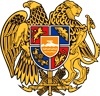 ՀԱՅԱՍՏԱՆԻ ՀԱՆՐԱՊԵՏՈՒԹՅՈՒՆ
ՍՅՈՒՆԻՔԻ ՄԱՐԶ
ԿԱՊԱՆ  ՀԱՄԱՅՆՔԻ  ԱՎԱԳԱՆԻ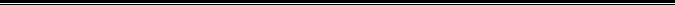 